Čarobnjakova kći    Živio jednom neopisivo zabrinuti čarobnjak. Naime njegova kći jedinica nestala je, a s njom su nestale i njegove moći. Svaki dan iznova, čim bi sunce izašlo, čarobnjak bi išao tražiti svoju kćer. Potraga bi potrajala sve dok se na nebu ne bi pojavile zvijezde. Šest dana tražio je čarobnjak svoju kćer. Sedme noći, točno u ponoć, čarobnjak je začuo nepoznat glas kako mu govori: „Otiđi u šumu do stabla velikoga hrasta koji u sredini ima veliku duplju. U njoj ćeš pronaći papirić sa zagonetkom. Kada riješiš zagonetku, tvoja kći će biti slobodna.  Čarobnjak je otišao u šumu i u deblu staroga hrasta pronašao papirić na kojemu je pisalo: „Što dalje putuje, to je kraća.“ Dugo je razmišljao što bi to moglo biti, ali se nije mogao prisjetiti. Tako zamišljen nije vidio zamku – jamu koju su iskopali lovci da bi u nju upala neka životinja. Ni sam nije znao kako, našao se na dnu jame. Šumom je prolazio mladić. Spazio je čarobnjaka i pomoću užeta mu pomogao da izađe iz zamke. Čarobnjak mu je ispričao svoju priču i mladić mu se odlučio pridružiti. Pokušavali su se sjetiti što bi moglo biti rješenje zagonetke, ali nikako da se sjete. Došli su do dvorca i zastali pred vratima. Nije bilo nikoga da ih pusti. Lupali su, ali uzalud. Tad mladić poviče: „Sjetio sam se! To je igla! Igla i konac! Što dulje putuje, konac je kraći!“ Tada se otvoriše vrata dvorca i čarobnjakova kći poleti ocu u zagrljaj. Čarobnjak je bio presretan, a bio je još sretniji kada je mladić zaprosio njegovu kći. Svi su živjeli dugo i sretno do kraja života.Josip Marasović, Lucija Topić, Anđela Fištrović, Klara Perković, Tomislav Prgomet i Frane Jurić,  5.a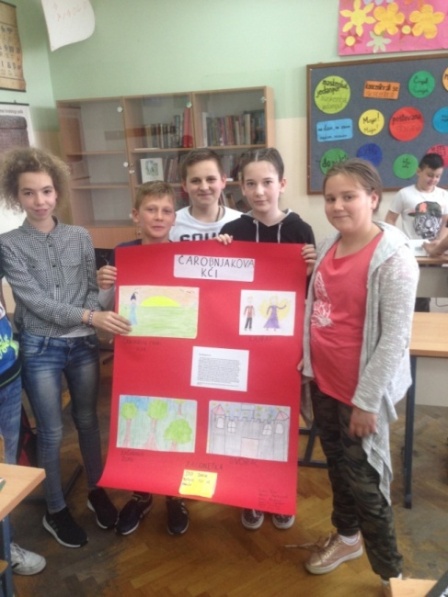 